20-22 ŞUBAT HAFTASINDA EKLE-SİL İŞLEMLERİNİN TAMAMLANMASIYLA GRUP NUMARALARI ve DERSLİK BİLGİLERİNDE KAPANAN GRUPLAR NEDENİYLE DEĞİŞİKLİKLER SÖZ KONUSU OLABİLİR. BU NEDENLE DERS KAYITLARI BİTTİKTEN SONRA MUTLAKA USIS’DEKİ HAFTALIK DERS PROGRAMI BÖLÜMÜNDEN KAYITLI OLDUĞUNUZ GÜNCEL GRUP NUMARANIZI ve www.ybd.yildiz.edu.tr ADRESİNDEN DE GRUBUN DERSLİK BİLGİSİNİ KONTROL EDİNİZ. AKSİ TAKDİRDE SEÇTİĞİNİZ GRUPTAN FARKLI BİR GRUBA AKTARILDIĞINIZDAN YA DA GRUBUNUN KAPATILDIĞINDAN HABERDAR OLMAMANIZ MAZERET OLARAK KABUL EDİLMEZ, HERHANGİ BAŞKA BİR GRUPTA DEVAM ETMİŞ OLSANIZ DAHİ YOKLAMADAN KALMIŞ SAYILIRSINIZ.USIS ÜZERİNDEN KAYIT OLDUĞUNUZ GRUBUN ÖĞRENCİ SAYISININ YETERSİZ OLMASI SEBEBİYLE KAPATILMIŞ OLMASI HALİNDE İKİ SEÇENEK MEVCUTTUR:KAPATILAN GRUPTAKİ ÖĞRENCİLER AYNI GÜN VE AYNI SAATTEKİ BAŞKA BİR BÖLÜM İÇİN AÇILMIŞ OLAN GRUPLARA AKTARILIRLAR. KAPATILAN GRUBUN KUŞAĞINDA AKTARMA YAPILABİLECEK BAŞKA BİR GRUP YOKSA GRUP TAMAMEN KAPATILIR. BU GRUBA KAYDOLMUŞ OLAN ÖĞRENCİLER KENDİ BÖLÜMLERİNE BİR DİLEKÇE İLE BAŞVURARAK KAPATILAN GRUPTAN KAYITLARINI SİLDİRMELİ VE (VARSA) PROGRAMLARINA UYGUN BAŞKA BİR GÜN VE SAATTEKİ BİR GRUBA AKTARILMAYI TALEP ETMELİDİRLER. DERSLER 20 ŞUBAT 2017 PAZARTESİ BAŞLAYACAKTIR. İLK HAFTADAN İTİBAREN YOKLAMA ALINACAKTIR, DOLAYISI İLE DERS MATERYALİ İLE DERSE KATILMANIZ GEREKMEKTEDİR.DERS KİTABI: MDB3032 BUSINESS ENGLISH YERLEŞKELERDE SATILDIĞI YERLER:DAVUTPAŞA YERLEŞKESİ - YILDIZ TEKNİK STORE (KMB KARŞISI – OTOBÜS DURAKLARI YANI)DAVUTPAŞA YERLEŞKESİ - YILDIZ TEKNİK STORE (İNŞAAT FAKÜLTESİ – F BLOK / 2. KAT)DAVUTPAŞA YERLEŞKESİ - YILDIZ TEKNİK STORE (İKTİSAT FAKÜLTESİ – GİRİŞ KAT / KANTİN YANI)YILDIZ YERLEŞKESİ – SÜREKLİ EĞİTİM MERKEZİDERS İLE İLGİLİ HER TÜRLÜ BİLGİLENDİRMEYİ VE EK MATERYALLERİ www.ybdyildiz.edu.tr adresinde sağ üst köşedeki ÖĞRENCİ sekmesi altında DÖNEM BOYUNCA GÜNCELLENEN MODERN DİLLER BÖL. BAHAR DERSLERİ başlığı altında BULABİLİRSİNİZ. Kırmızı: Davutpaşa Mavi: Yıldız 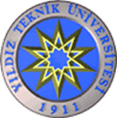 LİSANS SERVİS DERSLERİ HAFTALIK DERS PROGRAMI HAZIRLAMA FORMU   (USIS)2016-2017 Eğitim-Öğretim Yılı BAHAR YarıyılıMDB3032 İŞ HAYATI İÇİN İNGİLİZCE DERS PROGRAMIKoduDersin AdıG. NoÖğretim Elemanı Adı SoyadıDersin yapılacağıDersin yapılacağıDersin yapılacağıDersin verildiği bölümÖğr. sayısıDerslikKoduDersin AdıG. NoÖğretim Elemanı Adı SoyadıGünBaşlangıç saatiBitiş SaatiDersin verildiği bölümÖğr. sayısıDerslikMDB3032İş Hayatı İçin İngilizce1YDYO Öğr. Gör.Pazartesi09.0010.50Mimarlık (%)30D 404MDB3032İş Hayatı İçin İngilizce2YDYO Öğr. Gör.Pazartesi09.0010.50Mimarlık (%)30D 405MDB3032İş Hayatı İçin İngilizce3YDYO Öğr. Gör.Pazartesi09.0010.50Mimarlık (%)30D 406MDB3032İş Hayatı İçin İngilizce4YDYO Öğr. Gör.Pazartesi11.0012.50Mimarlık (%)30D 402MDB3032İş Hayatı İçin İngilizce5YDYO Öğr. Gör.Pazartesi11.0012.50Mimarlık (%)30D 405MDB3032İş Hayatı İçin İngilizce6YDYO Öğr. Gör.Pazartesi11.0012.50Mimarlık (%)30D 406MDB3032İş Hayatı İçin İngilizce7YDYO Öğr. Gör.Pazartesi13.0014.50ŞBP30D-305MDB3032İş Hayatı İçin İngilizce8YDYO Öğr. Gör.Pazartesi13.0014.50ŞBP30D-311MDB3032İş Hayatı İçin İngilizce9KAPANDIPazartesi13.0014.50ŞBP0KAPANDI KAPATILMASI İSTENDİMDB3032İş Hayatı İçin İngilizce10YDYO Öğr. Gör.Pazartesi13.0014.50Mat. Müh. (%)30KMB-211MDB3032İş Hayatı İçin İngilizce11YDYO Öğr. GörPazartesi13.0014.50Mat. Müh. (%)30KMB-212MDB3032İş Hayatı İçin İngilizce12YDYO Öğr. GörPazartesi13.0014.50Mat. Müh. (%)30A-2027MDB3032İş Hayatı İçin İngilizce13YDYO Öğr. GörPazartesi13.0014.50Biyomüh. (%)30A-2024MDB3032İş Hayatı İçin İngilizce14YDYO Öğr. GörPazartesi13.0014.50Biyomüh. (%)30KMB-216MDB3032İş Hayatı İçin İngilizce15YDYO Öğr. GörSalı09.0010.50Kimya Lisans (%)30B1-D05MDB3032İş Hayatı İçin İngilizce16YDYO Öğr. GörSalı09.0010.50Kimya Lisans (%)30B1-D07MDB3032İş Hayatı İçin İngilizce17YDYO Öğr. GörSalı09.0010.50Kimya Lisans (%)30B1-D09MDB3032İş Hayatı İçin İngilizce18YDYO Öğr. GörSalı09.0010.50Kimya Lisans (%)30B1-D04MDB3032İş Hayatı İçin İngilizce19YDYO Öğr. GörSalı11.0012.50İstatistik30B1-D05MDB3032İş Hayatı İçin İngilizce20YDYO Öğr. GörSalı11.0012.50İstatistik30B1-D07MDB3032İş Hayatı İçin İngilizce21YDYO Öğr. GörSalı11.0012.50İstatistik30B1-D09MDB3032İş Hayatı İçin İngilizce22YDYO Öğr. GörSalı11.0012.50Moleküler Biyoloji ve Genetik30B1-D03MDB3032İş Hayatı İçin İngilizce23YDYO Öğr. GörSalı11.0012.50Moleküler Biyoloji ve Genetik30B1-D04MDB3032İş Hayatı İçin İngilizce24YDYO Öğr. GörSalı11.0012.50Sanat Tasarımı30B 1024MDB3032İş Hayatı İçin İngilizce25KAPANDISalı11.0012.50Sanat Tasarımı30KAPANDI B 1025MDB3032İş Hayatı İçin İngilizce26KAPANDISalı13.0014.50BÖTE0EĞİTİM PLANINDA BU DERS YOKMDB3032İş Hayatı İçin İngilizce27KAPANDISalı13.0014.50BÖTE0EĞİTİM PLANINDA BU DERS YOKMDB3032İş Hayatı İçin İngilizce28KAPANDISalı13.0014.50BÖTE0EĞİTİM PLANINDA BU DERS YOKMDB3032İş Hayatı İçin İngilizce29YDYO Öğr. GörÇarşamba09.0010.50Siyaset Bilimi ve Uluslararası İlişkiler30Z 04MDB3032İş Hayatı İçin İngilizce30YDYO Öğr. GörÇarşamba09.0010.50Siyaset Bilimi ve Uluslararası İlişkiler30103MDB3032İş Hayatı İçin İngilizce31YDYO Öğr. GörÇarşamba09.0010.50Siyaset Bilimi ve Uluslararası İlişkiler30104MDB3032İş Hayatı İçin İngilizce32YDYO Öğr. GörÇarşamba09.0010.50Bilgisayar Mühendisliği30D 106MDB3032İş Hayatı İçin İngilizce33YDYO Öğr. GörÇarşamba09.0010.50Bilgisayar Mühendisliği30D 107MDB3032İş Hayatı İçin İngilizce34KAPANDIÇarşamba09.0010.50Bilgisayar Mühendisliği30KAPANDI   D 110MDB3032İş Hayatı İçin İngilizce35YDYO Öğr. GörÇarşamba11.0012.50Kontrol Otomasyon (%)30A.013MDB3032İş Hayatı İçin İngilizce36YDYO Öğr. GörÇarşamba11.0012.50Kontrol Otomasyon (%)30A.014MDB3032İş Hayatı İçin İngilizce37KAPANDIÇarşamba11.0012.50Elektronik Hab. Müh.30KAPANDI   B 024MDB3032İş Hayatı İçin İngilizce38YDYO Öğr. GörÇarşamba11.0012.50Elektronik Hab. Müh.30B 025MDB3032İş Hayatı İçin İngilizce39YDYO Öğr. GörÇarşamba11.0012.50Elektronik Hab. Müh.30B 155MDB3032İş Hayatı İçin İngilizce40YDYO Öğr. GörÇarşamba11.0012.50Harita Müh.30DZ-132MDB3032İş Hayatı İçin İngilizce41YDYO Öğr. GörÇarşamba11.0012.50Harita Müh.30DZ-135MDB3032İş Hayatı İçin İngilizce42YDYO Öğr. GörÇarşamba13.0014.50Metalurji ve Malz. Mühendisliği (%)30KMB-217MDB3032İş Hayatı İçin İngilizce43YDYO Öğr. GörÇarşamba13.0014.50Metalurji ve Malz. Mühendisliği (%)30KMB-317MDB3032İş Hayatı İçin İngilizce44YDYO Öğr. GörÇarşamba13.0014.50Metalurji ve Malz. Mühendisliği (%)30A-2028MDB3032İş Hayatı İçin İngilizce45KAPANDIÇarşamba13.0014.50Çevre Müh.0EĞİTİM PLANINDA BU DERS YOKMDB3032İş Hayatı İçin İngilizce46KAPANDIÇarşamba13.0014.50Çevre Müh.0EĞİTİM PLANINDA BU DERS YOKMDB3032İş Hayatı İçin İngilizce47YDYO Öğr. GörPerşembe13.0014.50Kimya Müh. (%)30KMB 316MDB3032İş Hayatı İçin İngilizce48YDYO Öğr. GörPerşembe13.0014.50Kimya Müh. (%)30KMB 314MDB3032İş Hayatı İçin İngilizce49YDYO Öğr. GörPerşembe13.0014.50Kimya Müh. (%)30A 2025MDB3032İş Hayatı İçin İngilizce50YDYO Öğr. GörPerşembe13.0014.50Kimya Müh. (%)30A 2030MDB3032İş Hayatı İçin İngilizce51YDYO Öğr. GörCuma09.0010.50İnşaat Müh. (%)30F1 99MDB3032İş Hayatı İçin İngilizce52YDYO Öğr. GörCuma09.0010.50İnşaat Müh. (%)30F1 100MDB3032İş Hayatı İçin İngilizce53KAPANDICuma09.0010.50İnşaat Müh. (%)30KAPANDI  F1 101MDB3032İş Hayatı İçin İngilizce54KAPANDICuma09.0010.50İnşaat Müh. (%)30KAPANDI   F1 96MDB3032İş Hayatı İçin İngilizce55YDYO Öğr. GörCuma09.0010.50İnşaat Müh. (%)30DZ 131MDB3032İş Hayatı İçin İngilizce56YDYO Öğr. GörSalı17.0018.50Harita Müh. (İÖ)30YDYOD 201MDB3032İş Hayatı İçin İngilizce57YDYO Öğr. GörÇarşamba17.0018.50Matematik Mühendisliği (İÖ)30YDYOD 201MDB3032İş Hayatı İçin İngilizce58YDYO Öğr. GörÇarşamba17.0018.50Matematik Mühendisliği (İÖ)30YDYOD 202MDB3032İş Hayatı İçin İngilizce59YDYO Öğr. GörÇarşamba17.0018.50Matematik Mühendisliği (İÖ)30YDYOD 203MDB3032İş Hayatı İçin İngilizce60YDYO Öğr. GörÇarşamba17.0018.50Metalurji ve Malz. Mühendisliği (İÖ)30YDYOD 204MDB3032İş Hayatı İçin İngilizce61YDYO Öğr. GörÇarşamba17.0018.50Metalurji ve Malz. Mühendisliği (İÖ)30YDYOD 205MDB3032İş Hayatı İçin İngilizce62YDYO Öğr. GörÇarşamba17.0018.50İnşaat Mühendisliği (İÖ)30YDYOD 206MDB3032İş Hayatı İçin İngilizce63YDYO Öğr. GörÇarşamba17.0018.50Mix (İÖ)30YDYOD 206MDB3032İş Hayatı İçin İngilizce64YDYO Öğr. GörPerşembe11.0012.50İşletme30104MDB3032İş Hayatı İçin İngilizce65YDYO Öğr. GörPerşembe11.0012.50İşletme30Z 14MDB3032İş Hayatı İçin İngilizce66YDYO Öğr. GörPerşembe11.0012.50İşletme30111MDB3032İş Hayatı İçin İngilizce67YDYO Öğr. GörÇarşamba17.0018.50Mix30YDYOD 214MDB3032İş Hayatı İçin İngilizce68YDYO Öğr. GörSalı17.0018.50Mix30YDYOD 207